Mjera 4.5.   SUBVENCIJA PREMIJE OSIGURANJA(obrazac SPO / 23)OPĆI PODACI O PODNOSITELJU ZAHTJEVA4.5. SUBVENCIJA PREMIJE OSIGURANJAOvom Zahtjevu prilažem:Popunjen i potpisan Prilog ZAHTJEVU ZA ISPLATU za prijavljenu potporuPreslika Zahtjeva za potporu za 2022. i 2023. godinu  – izvadak iz ARKOD-a Preslika Rješenja o upisu u Upisnik poljoprivrednih gospodarstva, obrti presliku Obrtnice ili Rješenja o upisu u obrtni registar, a pravne osobe presliku Rješenja o upisu u sudski registar / Za udruge: preslika iz Registra  / za zadruge: preslika Rješenja o osnivanju zadruge Obostranu presliku: osobne iskaznice ili potvrdu o prebivalištu,Potvrda Banke o žiro računu koji glasi na podnositelja prijaveIzjava o poreznoj obveziPotvrda Porezne uprave o nepostojanju duga prema državnom proračunuPotvrda Grada Novske o nepostojanju duga prema gradskom proračunu Izjava o korištenim potporama male vrijednostiIzjava o nepostojanju dvostrukog financiranjaPreslika police o osiguranje ili skupnu policu osiguranja od štete (original ili ovjerena preslika)Dokaz o plaćanju premije za 2023. godinu po predmetnoj Polici osiguranja(izvadak prometa po žiro-računu, preslika virmana/ uplatnice Mjesto i datum: __________________________________Ispunio i za točnost podataka pod materijalnom i kaznenom odgovornošću, odgovara.Ime i prezime: ________________________________                              potpis:____________________________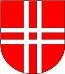 Grad NovskaUpravni odjel za gospodarstvo i poljoprivreduTrg dr. Franje Tuđmana 2, 44 330 Novskatel: 691 524, fax: 691 518, www.novska.hr PRIJAVA za dodjelu potpore / ZAHTJEV ZA ISPLATUNaziv OPG-a / obrta / tvrtke / zadruge / udrugeNaziv OPG-a / obrta / tvrtke / zadruge / udrugeOdgovorna osobaOdgovorna osobaAdresa OPG-a /sjedište obrta/tvrtke / zadruge  / udruge:Adresa OPG-a /sjedište obrta/tvrtke / zadruge  / udruge:Mjesto, ulica i broj:Mjesto, ulica i broj:Mjesto, ulica i broj:Mjesto, ulica i broj:Mjesto, ulica i broj:Mjesto, ulica i broj:Mjesto, ulica i broj:Mjesto, ulica i broj:Mjesto, ulica i broj:Mjesto, ulica i broj:Mjesto, ulica i broj:Mjesto, ulica i broj:Mjesto, ulica i broj:Mjesto, ulica i broj:Mjesto, ulica i broj:Mjesto, ulica i broj:Mjesto, ulica i broj:Mjesto, ulica i broj:Mjesto, ulica i broj:Mjesto, ulica i broj:Mjesto, ulica i broj:Mjesto, ulica i broj:Mjesto, ulica i broj:Adresa OPG-a /sjedište obrta/tvrtke / zadruge  / udruge:Adresa OPG-a /sjedište obrta/tvrtke / zadruge  / udruge:Poštanski broj i mjesto:Poštanski broj i mjesto:Poštanski broj i mjesto:Poštanski broj i mjesto:Poštanski broj i mjesto:Poštanski broj i mjesto:Poštanski broj i mjesto:Poštanski broj i mjesto:Poštanski broj i mjesto:Poštanski broj i mjesto:Poštanski broj i mjesto:Poštanski broj i mjesto:Poštanski broj i mjesto:Poštanski broj i mjesto:Poštanski broj i mjesto:Poštanski broj i mjesto:Poštanski broj i mjesto:Poštanski broj i mjesto:Poštanski broj i mjesto:Poštanski broj i mjesto:Poštanski broj i mjesto:Poštanski broj i mjesto:Poštanski broj i mjesto:Adresa OPG-a /sjedište obrta/tvrtke / zadruge  / udruge:Adresa OPG-a /sjedište obrta/tvrtke / zadruge  / udruge:Grad / Općina:Grad / Općina:Grad / Općina:Grad / Općina:Grad / Općina:Grad / Općina:Grad / Općina:Grad / Općina:Grad / Općina:Grad / Općina:Grad / Općina:Grad / Općina:Grad / Općina:Grad / Općina:Grad / Općina:Grad / Općina:Grad / Općina:Grad / Općina:Grad / Općina:Grad / Općina:Grad / Općina:Grad / Općina:Grad / Općina:Adresa OPG-a /sjedište obrta/tvrtke / zadruge  / udruge:Adresa OPG-a /sjedište obrta/tvrtke / zadruge  / udruge:Telefon / mob:Telefon / mob:Telefon / mob:Telefon / mob:Telefon / mob:Telefon / mob:Telefon / mob:Telefon / mob:Telefon / mob:Telefon / mob:Telefon / mob:Telefon / mob:Telefon / mob:Telefon / mob:Telefon / mob:Telefon / mob:Telefon / mob:Telefon / mob:Telefon / mob:Telefon / mob:Telefon / mob:Telefon / mob:Telefon / mob:Adresa OPG-a /sjedište obrta/tvrtke / zadruge  / udruge:Adresa OPG-a /sjedište obrta/tvrtke / zadruge  / udruge:E - pošta:E - pošta:E - pošta:E - pošta:E - pošta:E - pošta:E - pošta:E - pošta:E - pošta:E - pošta:E - pošta:E - pošta:E - pošta:E - pošta:E - pošta:E - pošta:E - pošta:E - pošta:E - pošta:E - pošta:E - pošta:E - pošta:E - pošta:Upisan je u Upisnik poljoprivrednih gospodarstva (MIBPG):Upisan je u Upisnik poljoprivrednih gospodarstva (MIBPG):Upisan je u Upisnik poljoprivrednih gospodarstva (MIBPG):Upisan je u Upisnik poljoprivrednih gospodarstva (MIBPG):Upisan je u Upisnik poljoprivrednih gospodarstva (MIBPG):Upisan je u Upisnik poljoprivrednih gospodarstva (MIBPG):Upisan je u Upisnik poljoprivrednih gospodarstva (MIBPG): OIB OIB OIB OIB OIB OIB OIB OIB OIB OIB OIB OIB OIB OIB OIB OIB OIB OIBNaziv banke:Naziv banke:Naziv banke:Naziv banke:Naziv banke:Naziv banke:Naziv banke:Naziv banke:Naziv banke:Naziv banke:Naziv banke:Naziv banke:Naziv banke:Naziv banke:Naziv banke:Naziv banke:Naziv banke:Naziv banke:Naziv banke:Naziv banke:Naziv banke:Naziv banke:Naziv banke:Naziv banke:Naziv banke:IBAN / žiro računHRČlan Udruge / Zadruge:da	neda	neda	neda	neda	neda	neda	neda	neda	neda	neda	neda	neda	neda	neda	neda	neda	neda	neda	neda	neda	neda	neda	neda	neNaziv Udruge / Zadruge:Ekološki poljoprivrednikda	neda	neda	neda	neda	neda	neMladi poljoprivrednik	da	neMladi poljoprivrednik	da	neMladi poljoprivrednik	da	neMladi poljoprivrednik	da	neMladi poljoprivrednik	da	neMladi poljoprivrednik	da	neMladi poljoprivrednik	da	neMladi poljoprivrednik	da	neMladi poljoprivrednik	da	neMladi poljoprivrednik	da	neMladi poljoprivrednik	da	neMladi poljoprivrednik	da	neMladi poljoprivrednik	da	neMladi poljoprivrednik	da	neMladi poljoprivrednik	da	neMladi poljoprivrednik	da	neMladi poljoprivrednik	da	neMladi poljoprivrednik	da	nePRILOG ZAHTJEVU ZA ISPLATU- SUBVENCIJA PREMIJE OSIGURANJA U 2023. GODINIPRILOG ZAHTJEVU ZA ISPLATU- SUBVENCIJA PREMIJE OSIGURANJA U 2023. GODINIPRILOG ZAHTJEVU ZA ISPLATU- SUBVENCIJA PREMIJE OSIGURANJA U 2023. GODINIPRILOG ZAHTJEVU ZA ISPLATU- SUBVENCIJA PREMIJE OSIGURANJA U 2023. GODINIPRILOG ZAHTJEVU ZA ISPLATU- SUBVENCIJA PREMIJE OSIGURANJA U 2023. GODINIPRILOG ZAHTJEVU ZA ISPLATU- SUBVENCIJA PREMIJE OSIGURANJA U 2023. GODINIPRILOG ZAHTJEVU ZA ISPLATU- SUBVENCIJA PREMIJE OSIGURANJA U 2023. GODINIPRILOG ZAHTJEVU ZA ISPLATU- SUBVENCIJA PREMIJE OSIGURANJA U 2023. GODINIPRILOG ZAHTJEVU ZA ISPLATU- SUBVENCIJA PREMIJE OSIGURANJA U 2023. GODINIPRILOG ZAHTJEVU ZA ISPLATU- SUBVENCIJA PREMIJE OSIGURANJA U 2023. GODINIPRILOG ZAHTJEVU ZA ISPLATU- SUBVENCIJA PREMIJE OSIGURANJA U 2023. GODINIPRILOG ZAHTJEVU ZA ISPLATU- SUBVENCIJA PREMIJE OSIGURANJA U 2023. GODINIPRILOG ZAHTJEVU ZA ISPLATU- SUBVENCIJA PREMIJE OSIGURANJA U 2023. GODINIPRILOG ZAHTJEVU ZA ISPLATU- SUBVENCIJA PREMIJE OSIGURANJA U 2023. GODINIPRILOG ZAHTJEVU ZA ISPLATU- SUBVENCIJA PREMIJE OSIGURANJA U 2023. GODINIPRILOG ZAHTJEVU ZA ISPLATU- SUBVENCIJA PREMIJE OSIGURANJA U 2023. GODINIPRILOG ZAHTJEVU ZA ISPLATU- SUBVENCIJA PREMIJE OSIGURANJA U 2023. GODINIPRILOG ZAHTJEVU ZA ISPLATU- SUBVENCIJA PREMIJE OSIGURANJA U 2023. GODINIPRILOG ZAHTJEVU ZA ISPLATU- SUBVENCIJA PREMIJE OSIGURANJA U 2023. GODINIPRILOG ZAHTJEVU ZA ISPLATU- SUBVENCIJA PREMIJE OSIGURANJA U 2023. GODINIPRILOG ZAHTJEVU ZA ISPLATU- SUBVENCIJA PREMIJE OSIGURANJA U 2023. GODINIPRILOG ZAHTJEVU ZA ISPLATU- SUBVENCIJA PREMIJE OSIGURANJA U 2023. GODINIPOSTOJEĆE STANJE 2023/ haPOSTOJEĆE STANJE 2023/ haPOSTOJEĆE STANJE 2023/ haPOSTOJEĆE STANJE 2023/ haPOSTOJEĆE STANJE 2023/ haPOSTOJEĆE STANJE 2023/ haPOSTOJEĆE STANJE 2023/ haPOSTOJEĆE STANJE 2023/ haPOSTOJEĆE STANJE 2023/ haPOSTOJEĆE STANJE 2023/ haPOSTOJEĆE STANJE 2023/ haOSIGURANO U 2023.OSIGURANO U 2023.OSIGURANO U 2023.OSIGURANO U 2023.OSIGURANO U 2023.OSIGURANO U 2023.OSIGURANO U 2023.OSIGURANO U 2023.OSIGURANO U 2023.OSIGURANO U 2023.OSIGURANO U 2023.ARKODkultura 1.kultura 1.kultura 2.kultura 2.kultura 3.kultura 3.kultura 4.kultura 4.kultura 5.kultura 5.ARKODARKODPREDMET OSIGURANJA
(ratarska kultura/dugogodišnji voćni nasad/ljekovito bilje/povrće/matično stadoPREDMET OSIGURANJA
(ratarska kultura/dugogodišnji voćni nasad/ljekovito bilje/povrće/matično stadoPREDMET OSIGURANJA
(ratarska kultura/dugogodišnji voćni nasad/ljekovito bilje/povrće/matično stadoPolica osiguranjaPolica osiguranjaPolica osiguranjaIZNOS EURIZNOS EURIZNOS EURARKODkultura 1.kultura 1.kultura 2.kultura 2.kultura 3.kultura 3.kultura 4.kultura 4.kultura 5.kultura 5.haVRSTAVRSTABroj / datum  Broj / datum  Izdavatelj  bez PDVbez PDVsa PDVbr.br.br.haVRSTAVRSTABroj / datum  Broj / datum  Izdavatelj  bez PDVbez PDVsa PDVUKUPNOUKUPNOUKUPNOUKUPNOUKUPNOUKUPNOUKUPNOUKUPNOUKUPNOUKUPNOUKUPNOUKUPNOUKUPNOza točnost podataka jamči:za točnost podataka jamči:za točnost podataka jamči:za točnost podataka jamči:za točnost podataka jamči:za točnost podataka jamči:za točnost podataka jamči:Ime i prezime :Ime i prezime :potpis:potpis: